Communiqué de pressePOUR DIFFUSION IMMEDIATEMANGER BOUGER LANCE « QU’Y A-T-IL AU MENU A L’ECOLE ? »Pour accompagner et soutenir le développement de projets sur l’alimentation 
dans les écoles fondamentales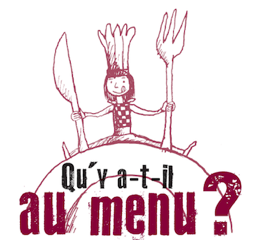 BRUXELLES, le 18 mai 2017 – Dans le cadre d’un appel à projets lancé par la Ministre de l’Education et des bâtiments scolaires de la Fédération Wallonie-Bruxelles, Marie-Martine SCHYNS, Manger Bouger propose « QU’Y A-T-IL AU MENU A L’ECOLE ? ». Un nouvel espace web consacré à l’accompagnement et au soutien des acteurs scolaires qui désirent développer des projets autour de l’alimentation équilibrée et durable au sein de leur école : www.mangerbouger.be/ecolesUn accompagnement pas à pas Certaines écoles proposent déjà des initiatives en matière d’alimentation équilibrée et durable. D’autres, souhaitent se lancer mais ne savent pas par où commencer ou encore, manquent de moyens pour concrétiser leur projet. Pour soutenir la mise en place de projets et faciliter la concertation des différents acteurs impliqués (direction, enseignants, parents, PO, PSE-PMS, personnel de cuisine et responsable des repas, encadrant, enfants…), Manger Bouger propose un accompagnement méthodologique autour de l’outil « Se mettre à table » de l’asbl Cordes. Après inscription sur le site, Manger Bouger enverra par mail à chaque école un ensemble de fiches théoriques et surtout pratiques !, qui découpent en étapes clés l’outil « Se mettre à table » et guident ainsi les porteurs de projet à avancer pas à pas dans une démarche qui soit cohérente à la fois avec les besoins santé des élèves et avec les objectifs éducatifs, pédagogiques et les missions de l'école. Cette démarche propose aux acteurs scolaires de s’interroger collectivement et de se concerter sur les besoins et les priorités de chacun en matière d'alimentation afin d’identifier le(s) levier(s) générateur(s) d’un changement durable. Cela afin de favoriser la mise en place d’un projet pérenne, motivant et porté par l’ensemble de l’école, avec des actions dans les classes, des changements dans le réfectoire ou encore des créations de potagers, de réfléchir au gaspillage et trouver des moyens de diminuer les déchets, diminuer le bruit à la cantine pour valoriser le moment du repas, proposer plus d’aliments locaux et de saison, introduire plus de végétarisme à la cantine, etc.L’espace « QU’Y A-T-IL AU MENU A L’ECOLE ? » sur Manger Bouger ce sont également des conseils clés pour aider les écoles à réussir leur projet, des liens vers des associations ou des personnes ressources, un panier à idées rempli d’outils pédagogiques, de brochures, de documents d’information permettant de s’inspirer et de découvrir des initiatives.Un soutien méthodologique mais aussi financier !En plus de cet accompagnement progressif, ouvert à toutes les écoles, un appel à projet est lancé dans le but d’octroyer un soutien financier, à hauteur de 3000 € maximum, pour les projets sélectionnés, dans la limite du budget disponible. Les inscriptions pour bénéficier de l’accompagnement de Manger Bouger sont par ailleurs ouvertes à toutes les écoles, même à celles qui ne souhaitent pas rentrer un dossier de candidature pour un soutien financier.Manger BougerLe projet Manger Bouger se présente en tant que vaste plateforme d'informations sur l'alimentation et l'activité physique pour soutenir les personnes dans leur démarche ou projet de santé. Il rejoint les recommandations de l'OMS. Il a pour objectif de transmettre des informations santé validées scientifiquement et accessibles au plus grand nombre. En effet, cette vaste plateforme d'informations vise à contribuer à développer plus de pouvoir d’action, de décision et d’influence sur son environnement, sur sa vie et sa santé. Pour atteindre ces objectifs, les informations présentées en ligne tentent de tenir compte des contextes de vie des personnes et des déterminants de santé en matière d’alimentation et d’activité physique. Le projet est une initiative de l’asbl Question Santé avec le soutien de la Wallonie, la COCOF et l'ONE. A propos de Question SantéL’asbl Question Santé met en débat les enjeux individuels et collectifs de la santé et les traduit en projets et outils, accessibles à des publics variés. Elle est un acteur reconnu dans le domaine de la santé, en matière d’information, d’éducation, d’animation, de gestion de projet et de communication. Intégrée dans de multiples réseaux d’acteurs institutionnels et de terrain, Question Santé s’appuie sur une équipe pluridisciplinaire, à l’écoute des besoins et des évolutions sociétales.Contact presse :Laurence CôteQuestion Santé asblChargée de CommunicationRue du Viaduc 72laurence@questionsante.org1050 Bruxelles - Belgique+32 2 512 41 74